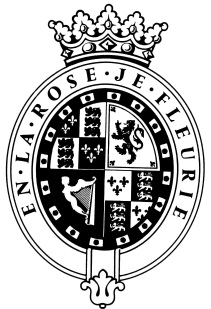 GOODWOODThe RoleThe Painter & Decorator will be part of the Repairs and Maintenance (R&M) department and report to the Repairs and Maintenance Operations Manager.About usAt Goodwood, we celebrate our 300 year history as a quintessentially English Estate, in modern and authentic ways delivering extraordinary and engaging experiences.  Our setting, 12,000 acres of West Sussex countryside and our story both play significant roles in Goodwood’s success.  What really sets us apart is our people.  It is their passion, enthusiasm and belief in the many things we do that makes us the unique, luxury brand we are.Passionate PeopleIt takes a certain sort of person to flourish in such a fast-paced, multi-dimensional environment like Goodwood.  We look for talented, self-motivated and enthusiastic individuals who will be able to share our passion for providing the “world’s leading luxury experience.”Our ValuesThe Real Thing	       Derring-Do 	  Obsession for Perfection    Sheer Love of LifePurpose of the roleTo provide painting and decorating (internal & external) on the Estate to the highest standard, as well as, from time to time, monitor and inspect the work of painting & decorating contractors elsewhere on the Estate and assist with other such duties allocated to the R&M Department from time to time. Key responsibilitiesDevelop and maintain positive working relationships with all customers & colleagues.Work on all and any aspect of painting and decorating.  Projects may range from the external painting of domestic properties to more delicate internal painting finishes within Goodwood House.Prepare surfaces for painting and decorating.Paint, varnish, wallpaper and use other finishes to interior and exterior surfaces.Utilise specialist finishes as required, e.g. scumble, French polish, dragging, etc (training provided if necessary).Assist in the selection and application of paints & wallpaper.Cut glass and glaze windows (training provided if necessary)Assist with specifying decorative works ensuring the correct products are being used.Assist colleagues and the department generally with tasks allocated to the department as part of the wider Goodwood business.  These tasks may include on an infrequent basis the following: moving office furniture, changing light bulbs, boarding up paintings in the Supper Room, helping set put up/set up signs and, assisting with the positioning/set up of the marquee.Any other duties as directed by the R&M Operations Manager or General Manager.Qualities you will possess.Passion for what you doPositive and friendly with a “can do attitude”Attention to detail Ability to prioritise and organiseProactiveTake responsibility for yourselfConfident to make decisions and to stand by them.Good negotiation and influencing skillsExcellent communicatorA sense of fun!What do you need to be successful? Relevant skillset to carry out the duties listed.Suitable experience to carry out the duties to a high standard.Desirable is a recognised qualification relating to the industry.A good all-round understanding and experience with Health & Safety at work.Always inspired by Goodwood’s heritageDaring to surprise and delightStriving to do things even betterSharing our infectious enthusiasm